Katolicki Uniwersytet Lubelski Jana Pawła II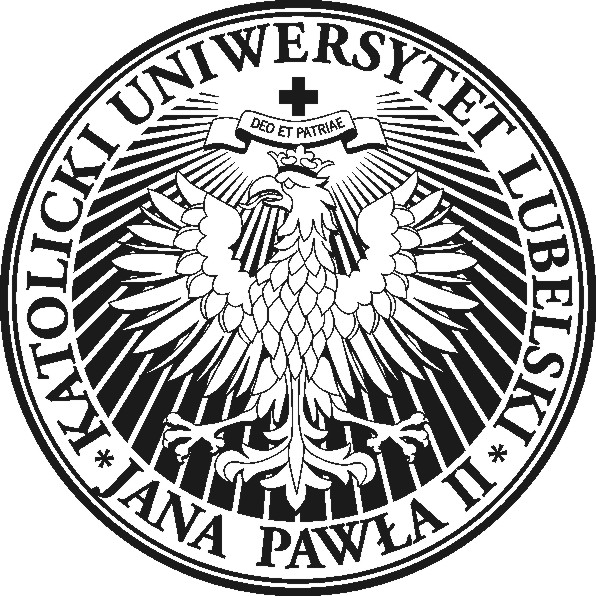 Wydział Nauk SpołecznychStudia Podyplomowe  w zakresie pedagogiki wczesnoszkolnej z elementami wychowania przedszkolnego                           	20-950 Lublin, Al. Racławickie 14/C-314tel. +48 81 445-39-98, Plan zajęć Studiów podyplomowych w zakresie przygotowania pedagogicznegoEdycja 2016/2017semestr IIZjazd I  (18-19.02.2017)GodzinaLiczba godzinSobota 18.029.00-11.15Wybrane zagadnienia z pedagogiki szkolnej (wykład)Dr Piotr MagierWybrane zagadnienia z pedagogiki szkolnej (wykład)Dr Piotr Magier3Sobota 18.0211.30-13.00Wybrane zagadnienia z pedagogiki szkolnej (wykład)Dr Piotr MagierWybrane zagadnienia z pedagogiki szkolnej (wykład)Dr Piotr Magier2Sobota 18.0213.30-15.45Wybrane zagadnienia z pedagogiki szkolnej (wykład)Dr Piotr Magier Wybrane zagadnienia z pedagogiki szkolnej (wykład)Dr Piotr Magier 3Sobota 18.0216.00-17.30Wybrane zagadnienia z pedagogiki szkolnej (wykład)Dr Piotr Magier Wybrane zagadnienia z pedagogiki szkolnej (wykład)Dr Piotr Magier 2Niedziela 19.02 9.00-11.15Wybrane zagadnienia z pedagogiki szkolnej (wykład)Dr Piotr MagierWybrane zagadnienia z pedagogiki szkolnej (wykład)Dr Piotr Magier3Niedziela 19.02 11.30-13.00Wybrane zagadnienia z pedagogiki szkolnej (wykład)Dr Piotr MagierWybrane zagadnienia z pedagogiki szkolnej (wykład)Dr Piotr Magier2Niedziela 19.02 13.30-15.45Projektowanie programów dydaktyczno-wychowawczych i ewaluacja w pracy nauczyciela (ćwiczenia)Dr Barbara Borowska Projektowanie programów dydaktyczno-wychowawczych i ewaluacja w pracy nauczyciela (ćwiczenia)Dr Barbara Borowska 3Niedziela 19.02 16.00-17.30Projektowanie programów dydaktyczno-wychowawczych i ewaluacja w pracy nauczyciela (ćwiczenia)Dr Barbara Borowska Projektowanie programów dydaktyczno-wychowawczych i ewaluacja w pracy nauczyciela (ćwiczenia)Dr Barbara Borowska 2